Jakie urządzenia gastronomiczne do restauracji?Odpowiednie wyposażenie pełni niezwykle istotną rolę w każdym lokalu gastronomicznym. Wraz z doświadczonym szefem kuchni oraz interesującymi pozycjami w menu jest to jeden z podstawowych czynników mających kluczowe znaczenie w funkcjonowaniu lokalu. Jakie urządzenia gastronomiczne do restauracji wybrać, aby odniosła ona sukces? Sprawdź, co jest najważniejsze!Profesjonalna kuchniaKuchnia jest sercem każdej restauracji. To właśnie tutaj powstają prze najróżniejsze dania i desery, które sprawiają, że klienci chętnie powracają do naszego lokalu. Odpowiednio wyposażona kuchnia powinna zawierać trzy strefy: magazyn przeznaczony do przechowywania składników, miejsce do obróbki żywności, które pozwoli zachować odpowiednią higienę oraz przestrzeń do ostatecznego przygotowania zarówno ciepłych, jak również zimnych posiłków.Najważniejsze wyposażenie kuchniW żadnym lokalu nie może zabraknąć profesjonalnego wyposażenia do kuchni cieplnej. Są to wszelkiego rodzaju urządzenia grzewcze, takie jak: grill, piec, piekarnik, czy zestaw patelni. Bardzo ważne są również maszyny wieloczynnościowe takie jak: miksery, krajalnice, szatkownice itp. Jednak jakie urządzenia gastronomiczne do restauracji wybrać, aby spełniały one wymagane warunki? Przede wszystkim musi to być sprzęt wykonany z materiałów nie oddziałujących na żywność oraz nie wchodzących w żadne reakcje z środkami myjącymi i dezynfekującymi. Co więcej, powinien być łatwy w czyszczeniu i utrzymaniu nienagannej czystości. Warto odpowiednich narzędzi zwiększy komfort pracy w kuchni i wpłynie na doskonałą jakość serwowanych posiłków.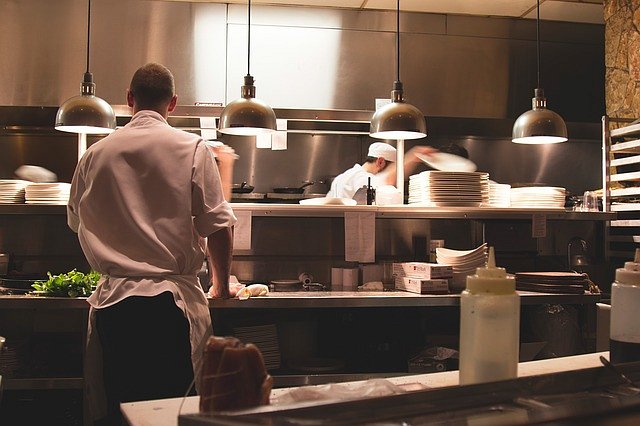 Sprawdź: jakie urządzenia gastronomiczne do restauracji i dowiedz się więcej!